ROTINA QUINZENAL –EDUCAÇÃO FÍSICA- PRÉ-ESCOLA “Farid Salomão”Professores: Fabrício e Gleysse ** Turma(s): Etapas 1-A, 1-B, 2-A e 2-BATIVIDADE PRESENCIAL – 25/10 a 29/10/2021ROTINA QUINZENAL –EDUCAÇÃO FÍSICA- PRÉ-ESCOLA “Farid Salomão”Professores: Fabrício e Gleysse ** Turma(s): Etapas 1-A, 1-B, 2-A e 2-BATIVIDADE REMOTA – 25/10 a 29/10/2021Descrição da Atividade:TRAVESSIA DA PONTE ENCANTADAMARQUE DOIS ESPAÇOS UM DE FRENTE PARA O OUTRO (PODEM SER DUAS PAREDES, DUAS LINHAS RISCADAS NO CHÃO OU DUAS CORDAS NO CHÃO):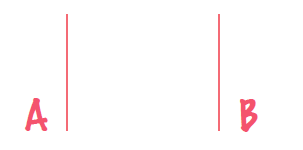 A CRIANÇA FICA DO LADO A E DEVE PASSAR PARA O LADO B E DEPOIS DO LADO B PARA O LADO A. PORÉM, PARA PASSAR PELA PONTE ENCANTADA ELA PRECISA FAZER OS DESAFIOS QUE FOREM SOLICITADOS. DESAFIOS: ATRAVESSAR PULANDO COM UM PÉ SÓ. ATRAVESSAR IMITANDO UM LEÃO. ATRAVESSAR SALTANDO COM OS DOIS PÉS. ATRAVESSAR ANDANDO DE COSTAS. ATRAVESSAR COM PASSINHOS DE FORMIGA. COM PASSOS DE GIGANTE. ATRAVESSAR CORRENDO O MAIS RÁPIDO QUE CONSEGUIR. ATRAVESSAR DE LADO COMO UM CARANGUEJO. IGUAL UM SAPO. ATRAVESSAR GIRANDO EM PÉ. ATRAVESSAR MARCHANDO COMO SOLDADO. ATRAVESSAR SALTANDO DE COSTAS. ATRAVESSAR DO JEITO QUE MAIS GOSTOU OU DE UM JEITO DIFERENTE QUE A CRIANÇA ESCOLHER.Descrição da Atividade:TRAVESSIA DA PONTE ENCANTADAMARQUE DOIS ESPAÇOS UM DE FRENTE PARA O OUTRO (PODEM SER DUAS PAREDES, DUAS LINHAS RISCADAS NO CHÃO OU DUAS CORDAS NO CHÃO):A CRIANÇA FICA DO LADO A E DEVE PASSAR PARA O LADO B E DEPOIS DO LADO B PARA O LADO A. PORÉM, PARA PASSAR PELA PONTE ENCANTADA ELA PRECISA FAZER OS DESAFIOS QUE FOREM SOLICITADOS. DESAFIOS: ATRAVESSAR PULANDO COM UM PÉ SÓ. ATRAVESSAR IMITANDO UM LEÃO. ATRAVESSAR SALTANDO COM OS DOIS PÉS. ATRAVESSAR ANDANDO DE COSTAS. ATRAVESSAR COM PASSINHOS DE FORMIGA. COM PASSOS DE GIGANTE. ATRAVESSAR CORRENDO O MAIS RÁPIDO QUE CONSEGUIR. ATRAVESSAR DE LADO COMO UM CARANGUEJO. IGUAL UM SAPO. ATRAVESSAR GIRANDO EM PÉ. ATRAVESSAR MARCHANDO COMO SOLDADO. ATRAVESSAR SALTANDO DE COSTAS. ATRAVESSAR DO JEITO QUE MAIS GOSTOU OU DE UM JEITO DIFERENTE QUE A CRIANÇA ESCOLHER.ENVIAR FOTO/VÍDEO DAS ATIVIDADES NO PARTICULAR DO(A) PROFESSOR(A).